Моисеева, Наталья Сергеевна. Клинико-лабораторная оценка начальных форм кариозного процесса с применением светоиндуцированной флюоресценции и электрометрии : диссертация ... кандидата медицинских наук : 14.01.14 / Моисеева Наталья Сергеевна; [Место защиты: ГОУВПО "Воронежская государственная медицинская академия"].- Воронеж, 2013.- 168 с.: ил.ГОСУДАРСТВЕННОЕ БЮДЖЕТНОЕ ОБРАЗОВАТЕЛЬНОЕ УЧРЕЖДЕНИЕ ВЫСШЕГО ПРОФЕССИОНАЛЬНОГО ОБРАЗОВАНИЯ «Воронежская государственная медицинскаяакадрмия им.ННБурдшко>> Министерства здравоохранения российской федерациина правах рукописиО 4 2 014 о 61Ь О	МОИСЕЕВАНаталья СергеевнаКЛИНИКО-ЛАБОРАТОРНАЯ ОЦЕНКА НАЧАЛЬНЫХ ФОРМ КАРИОЗНОГО ПРОЦЕССА С ПРИМЕНЕНИЕМ СВЕТОИНДУЦИРОВАННОЙ ФЛЮОРЕСЦЕНЦИИ И ЭЛЕКТРОМЕТРИИ14.01.14- Стоматология
ДИССЕРТАЦИЯна соискание ученой степени
кандидата медицинских наукНаучный руководитель: доктор медицинских наук, профессор КУНИН Анатолий АбрамовичВоронеж-2013ОглавлениеВВЕДЕНИЕ	4Глава 1. ОБЗОР ЛИТЕРАТУРЫ	8Методы диагностики кариеса	8Методы исследования твердых тканей зубов для выявления начальныхстадий кариозного процесса	15Морфо-химические изменения эмали зуба при	деминерализации.Изменение проницаемости и растворимости эмали при деминерализации	20Роль светоиндуцированной флюоресценции и электрометрии в выявлениидоклинических и ранних клинических проявлений кариеса	26Характеристика различных методов реминерализации эмали	30Глава 2. МАТЕРИАЛ И МЕТОДЫ ИССЛЕДОВАНИЯ	43Материал исследования	43Методы исследования	46Методы статистической обработки материала	61Методика профилактики	64Глава 3. СОБСТВЕННЫЕ ИССЛЕДОВАНИЯ	67Результаты исследования эмали на доклинической и начальной стадии развития кариеса	67Результаты клинических исследований	67Результаты обследования пациентов дополнительнымидиагностическими методами (электрометрия и светоиндуцированная флюоресценция) до лечения	70Результаты определения резистентности эмали к кариозномупроцессу до лечения (ТЭР-тест)	78Уровень гигиенического состояния обследуемых до лечения	81з3.2. Результаты исследования эмали после курса профилактических мероприятий по поводу начального кариеса (через 6 месяцев и через 1 год).. 94Глава 4. ОБСУЖДЕНИЕ РЕЗУЛЬТАТОВ ИССЛЕДОВАНИЙ	109ВЫВОДЫ	143ПРАКТИЧЕСКИЕ РЕКОМЕНДАЦИИ	145ЛИСТ АББРЕВИАТУР	146СПИСОК ЛИТЕРАТУРЫ	147ВВЕДЕНИЕСреди задач современной стоматологии ранняя диагностика и профилактика кариеса зубов являются приоритетными. По данным Всемирной организации здравоохранения кариозное поражение зубов может рассматриваться как самая часто встречающаяся болезнь. Эта патология нередко приводит к потере зубов, что является причиной временной утраты общей трудоспособности людей молодого и зрелого возраста [67]. Кариес развивается у подавляющего числа людей и к зрелому возрасту достигает 91% [10,	150]. Высокий процент распространенности кариеса, трудностиверификации стадий процесса ставят перед стоматологами задачи по определению новых подходов, в том числе в вопросах ранней диагностики, профилактики и лечения кариозного процесса.Многочисленные исследования показали, что развитие и течение кариеса может влиять на системные заболевания опорно-двигательного аппарата, инфекционные поражения сердца, а также другие заболевания внутренних органов [16].Важным аспектом диагностики и лечения кариозной болезни становится объективизация диагноза, что на сегодняшний день является не вполне решенной задачей. Особо значимой в ряду этих проблем является установление зоны демаркации (границы) между интактной здоровой и пораженной тканями. Именно установление границы определяет в последующем объем резекции тканей зуба и характер его лечения [1].В настоящее время для решения указанных задач существует набор традиционных методов, используемых в диагностике кариозного поражения - электроодонтодиагностика, дентальная рентгенография и т. д. Однако эти методы несовершенны в плане доклинической диагностики и выявления риска развития кариеса и имеют ограниченный диапазон их применения [4]. Для разработки новых принципов и подходов в решении проблемы кариеса необходимы совместные усилия специалистов различных областей.Проведение широкомасштабных исследований по ранней диагностике и профилактике кариеса требуют дальнейших исследований структурных изменений зуба на начальных стадиях заболевания, с использованием современных морфологических методов исследования, а главное - тонкой диагностики стадий кариозного процесса на основе новых физических методов и подходов, а именно: светоиндуцированной флюоресценции и электрометрии [146, 155, 179].Необходимость разработки и усовершенствования методов точной диагностики и профилактики кариеса послужили инициирующим фактором нашего исследования.Цель исследования.Повышение эффективности диагностики и реминерализирующей терапии начальной стадии кариеса зуба при использовании электрометрии и светоиндуцированной флюоресценции.Задачи исследования.Провести сравнительный анализ клинико-лабораторных характеристик эмали зуба в норме и при кариесе.Разработать эффективную методику определения кариеса зуба на доклинической и ранней клинической стадии с использованием электрометрической диагностики и светоиндуцированной флюоресценции.Провести профилактику доклинических и ранних клинических стадий кариеса с учетом контроля ее результатов при помощи электрометрической диагностики и светоиндуцированной флюоресценции.Провести оценку прироста интенсивности начального кариозного процесса до и , после курса реминерализирующей терапии с учетом использования разработанной методики определения кариеса зуба на доклинической и ранней клинической стадии с целью дальнейшей разработкиперсонифицированного подхода к предупредительному лечению и профилактике кариеса.Разработать персонифицированный подход к предупредительному лечению и профилактике кариеса.Новизна исследования.Сформирован и использован на практике диагностический комплекс для выявления кариеса зуба, позволяющий определять доклинические и ранние клинические изменения в эмали и способствующий профилактике кариеса.Получены данные по изменению состава органической составляющей при диагностике начального кариеса и позволяющие решить задачу по изменению качественного состава органической составляющей межпризменных пространств эмали при начальном кариозном процессе.Впервые использованы электрометрия и светоиндуцированная флюоресценция для доклинической диагностики кариеса.Сформирован комплекс профилактических мероприятий, направленных на предупреждение развития и профилактику кариеса, учитывающий строение белковой матрицы зуба.Практическая значимость работы.Дана комплексная клинико-лабораторная характеристика эмали зуба в норме и при начальном кариесе с учетом использования электрометрической диагностики и светоиндуцированной флюоресценции, включающая также данные анамнеза, результаты клинических и статистических методов исследования при диагностике начального кариеса зубов.Повышена эффективность диагностики и профилактики кариеса путем выявления доклинических и ранних клинических признаков данной патологии и предупредительной профилактики с учетом строения белковой матрицы зуба.Разработано и научно обосновано использование оценки прироста интенсивности начального кариозного процесса с целью дальнейшей разработки персонифицированного подхода к предупредительному лечению и профилактике кариеса.Работа выполнена на кафедре факультетской стоматологии ГБОУ ВПО «Воронежская государственная медицинская академия им. Н.Н. Бурденко» Министерства здравоохранения Российской Федерации (зав. кафедрой д.м.н., профессор В.А. Кунин) и в стоматологической клинике ГБОУ ВПО «Воронежская государственная медицинская академия им. Н.Н. Бурденко» Министерства здравоохранения Российской Федерации (главный врач д.м.н., профессор А.В. Сущенко).ВЫВОДЫНа основании проведенного сравнительного анализа клЩррсо- лабораторных характеристик эмали зуба сформированы группы пациентов чЬ доклиническими и ранними клиническими кариозными изменениями эмали.Разработана эффективная методика определения кариеса зуба надоклинической и ранней клинической стадии	с	использованиемэлектрометрической диагностики и светоиндуцированной флюоресценции, которая показала статистически достоверную высокую информативность.В результате применения электрометрии в	комплексе сосветоиндуцированной флюоресценцией выявилось 40 (26,7%) больных с доклиническими кариозными изменениями в виде прозрачно-матового|рчаіц„	ІГ Цпри отсутствии визуально определяемых изменении эмали, подтвержденные параметрами электрометрии 0,21-1,99 мкА.В результате проведения лечебно-профилактической терапии «Радогель-ГАМК» в группе исследования показатель электропроводности настадии доклинических кариозных изменений эмали снизился с 1,84±0$17 до» 187±0,76 через 1 год наблюдения, на стадии матовых кариозных изменении эмали снизился с 3,74±0,11 до 2,58±0,59 через 1 год наблюдения, на стадии белых и кариозных изменений эмали снизился с 5,73±0,14 до 4,0 и на стадии. ' Анасыщенно-белых кариозных изменений эмали показатель электрометрии ш 7,77±0,16 через 1 год наблюдения перешел в стадию белых и матовых кариозных изменений эмали в 100% случаев. Флюоресценция твердых тканей деминерализованных участков зубов подтверждала данные электрометрии.Оценка прироста интенсивности начального кариозного процесса показала, что до проведения профилактических мероприятий индекс МИКkТТЗ в группе исследования составлял 0,14±0,02, через 1 год после лечения - 0,03±0,01. Таким образом, после проведения профилактических мероприятий5	$препаратом «Радогель-ГАМК» наблюдалось достоверное снижение индекса. Цч.1Ж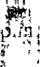 МИК ТТЗ (р<0,01). В контрольной группе пациентов достоверного снижения индекса не наблюдалось (р>0,01).Достижения оптимального результата профилактики возможны при персонализированном подходе к выбору методов и средств индивидуальной гигиены полости рта. По результатам наших исследований такаяиндивидуализация должна включать выявление персонифицированныхАособенностей состояния твердых тканей зуба, полученных на основании применения светоиндуцированной флюоресценции и электрометрической диагностики. Данные результаты должны служить также контролем в персонифицированной профилактике заболеваний полости рта.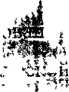 ПРАКТИЧЕСКИЕ РЕКОМЕНДАЦИИРазработанный метод диагностики начального кариеса на основе электрометрии и светоиндуцированной флюоресценции может /быть использован для ранней диагностики кариеса и рекомендован' ^Зс' использованию в стоматологической практике.Исходя из полученных результатов исследования, доказана статистическая значимость использования разработанного метода модифицированной индексной оценки состояния твердых тканей зубов, позволяющая контролировать эффективность лечебно-профилактической терапии.Важным моментом является необходимость внедрения в стоматологических поликлиниках полученных результатов исследования, в центрах первичной диагностики и профилактики высокоэффективных методов исследования эмали с целью прогнозирования развития кариеса и назначения персонифицированной лечебно-профилактической терапии. Именно тако^й подход позволит снизить заболеваемость кариесом на самых ранних этапах.Полученные результаты исследования рекомендуется также включить в образовательные программы для обучения врачей-интернов, ординаторов и аспирантов, а также в учебные программы повышения квалификации врачей стоматологов-терапевтов.